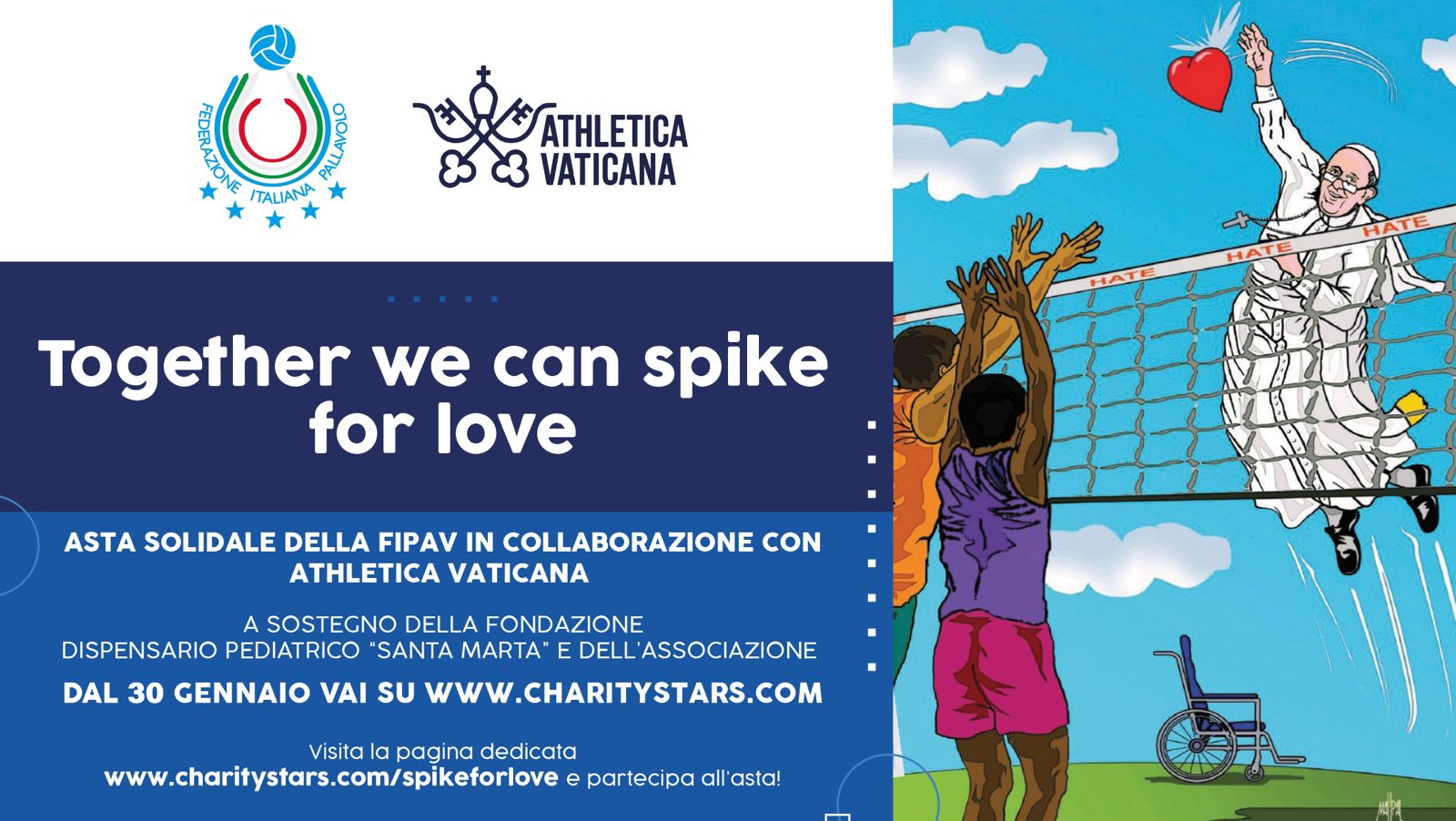 SECONDO LOTTO
Campioni di ciclismo, calcio, vela e judo Bicicletta Pinarello utilizzata dall'atleta Rien Schuurhuis (Athletica Vaticana) ai Campionati mondiali di ciclismo su strada a Glasgow 2023 - firmata da Papa FrancescoGiubbotto team Luna Rossa autografato e indossato da Max SirenaJodogi autografato da Fabio Basile, atleta medaglia d’Oro ai Giochi Olimpici di Rio 2016Maglia ufficiala del Boca Junior autografata da Carlos Tevez Fratino della Nazionale Italiana Vela autografato da Ruggero Tita e Caterina BantiMaglia autografata da Vincenzo Nibali“Vit-Volley Italian Pop”, acrilico su tela 70x100 dell’artista Salvo ArdizzonePartecipazione al Giro d’Italia E al fianco di Paolo Kessisoglu e del team "C'è da fare"Il volley scende in campoMaglia autografata di Caterina Bosetti (Igor Volley Novara)Maglia autografata di Monica De Gennaro (Imoco Conegliano)Maglia autografata di Paola Egonu (Vero Volley Milano)Maglia autografata di Enrica Merlo (Savino del Bene Scandicci)Pallone ufficiale autografato dagli atleti della Nazionale italiana maschileFrancobollo su cartoncino emesso per i Campionati Europei 2023 autografato dagli atleti della Nazionale italiana maschileFrancobollo su cartoncino emesso per i Campionati Europei 2023 autografato da Simone Giannelli, capitano della Nazionale italiana maschileFolder filatelico Eurovolley 2023 autografato dalle atlete della Nazionale italiana femminileEsperienzeCena con Andrea "Lucky" Lucchetta, icona della pallavolo mondialeCena con il commissario tecnico della Nazionale italiana maschile di pallavolo, Ferdinando “Fefè” De Giorgi Cena a casa della campionessa olimpica di marcia (Giochi di Tokyo) Antonella Palmisano Partecipazione alla proiezione riservata del film "Notte prima degli esami" nel cinema privato del regista Fausto Brizzi e di Silvia Salis, vice presidente vicario del Coni (con aperitivo per 4 persone)4 Pass VIP con Hospitality alle Finali di Coppia Italia femminile di volley